COLEGIO EMILIA RIQUELME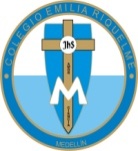 DOCENTE: ALEXANDRA OCAMPO LONDOÑOÁREA: CIENCIAS NATURALES GRADO: SÉPTIMOTERCER PERIODO“Muchas veces al día pide a la Santísima Virgen, luz, acierto y humildad; y no temas, que Dios te ayudará.” M.E.RACTIVIDADES (agosto 31 – septiembre 4)Buenos días queridas estudiantes, deseo que se encuentren muy bien al igual que cada una de sus familias. Esta semana, como es habitual, tendremos encuentro virtual martes y miércolesLes informo que, a partir de la segunda semana de septiembre para el cuarto periodo académico, tendremos un encuentro virtual más a la semana, es decir, tendríamos tres clases sincrónica de Ciencias Naturales, el martes una hora y el viernes las dos horas, en el horario que corresponde.  La asesoría por WhatsApp cambiaría para el día miércoles.El objetivo de la clase: Explicar el funcionamiento de un circuito eléctricoComprender cómo actúan las fuerzas de la naturalezaMetodología:SocializaciónExplicaciónEl enlace para acceder a la plataforma Zoom se los compartiré a través del grupo de WhatsApp.  Cualquier inquietud pueden escribir en horario de clase al WhatsApp: 3022249009 o al correo electrónico alexandra@campus.com.co.¡Gracias!Feliz y bendecido resto de día